Plán hodinyCílem této vyučovací hodiny je naučit žáky předpřítomný čas a demonstrovat si ho na žákových zkušenostech s cestováním po světě a poznáváním cizích kultur. Součástí hodiny bude prezentace, kde si žáci zopakují různé druhy otázek (např. Wh-questions).Úvod-diskuseNa začátek hodiny položíme žákům otázky typu: Have you ever been to the UK? Have you ever been to France? Have you ever been to another continent than Europe?Have you ever eaten any exotic meal?Have you ever played a squash?Žáci jednotlivě odpovídají, prozatím bez znalosti předpřítomného času. Cíl: Nastartovat hodinu, mluvit o zajímavém tématu přesahující školní prostředí, dozvědět se něco nového o svých spolužácíchZdroj: Vybraná tematika ze 14. kapitoly učebnice: SOARS, Liz. New Headway English course: elementary. 1st ed. Oxford: Oxford University Press, 2000, 143 s. ISBN 01-943-6677-4. Výklad-práce s učebnicí (úroveň elementary)V této části hodiny představíme žákům nový gramatický jev. Nejdříve napíšeme na tabuli věty, které byly na začátku hodiny pouze v ústní formě. Zeptáme se jich, jestli vidí ve větách něco, co je spojuje. Žáci by měli vyvodit, že všechny věty začínají na: „Have you ever …“ a obsahují 3rd form/ nebo sloveso s příponou -ed. Sdělíme žákům název slovesného času (present perfect) a vysvětlíme, že pro jeho tvorbu je potřeba znát 3. tvar nepravidelných sloves, popř. minulý tvar pravidelných sloves (jak už sami vyvodili v předchozím cvičení). Pokračovat budeme s vysvětlením tvorby otázek a užití předložek.+ Have/has + 3rd Form/ -ed? Have you ever been…?to x inCíl: Probrat nový čas za použití induktivní metodyZdroj: Grammar spot (New Headway), vlastní znalostiProcvičeníPo probrání gramatiky bude následovat práce ve dvojicích. Rozdáme žákům papírky s hesly a jejich úkolem bude tvorba otázek. Zároveň jsou dotazy směřované na zkušenosti s jinými kulturami. 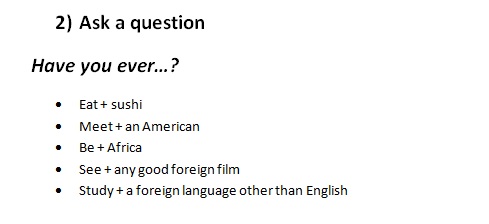 Cíl: Naučit žáky tvoření otázek s použitím nově naučeného času, dozvědět se, jaké mají žáci zkušenosti se zahraničímZdroj: Hesla vlastníZávěr hodiny: Ve zbývajícím čase hodiny si žáci zahrají hru, která je založena na znalostech. Žáci vždy přečtou otázku nahlas před celou třídou.Cíl: Procvičit tvorbu otázek, odpovědí a zopakovat výslovnost jednotlivých slov (v rámci čtení otázky), pracovat ve skupině, dozvědět se nová faktaZdroj: Nápad spolužačky, která hru tvořila na hodinu zeměpisu. Náš nápad byl přetransformovat hru na anglický jazyk a vytvořit vlastní otázky vztahující se k multikulturní výchově adekvátní znalostem žáků 7. ročníku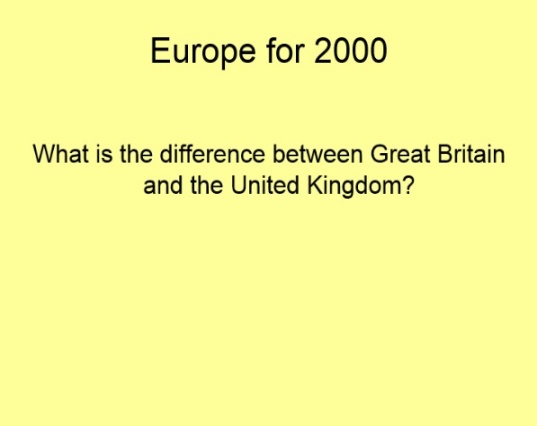 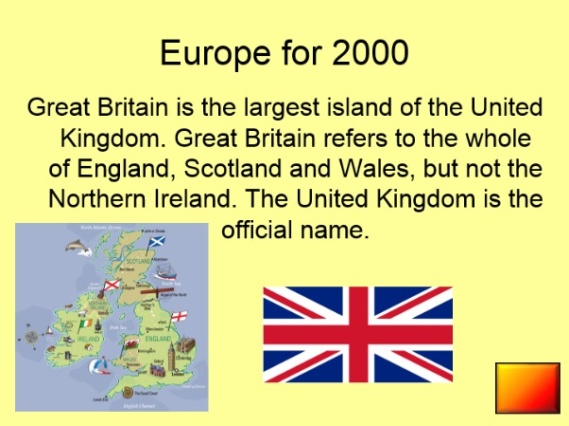 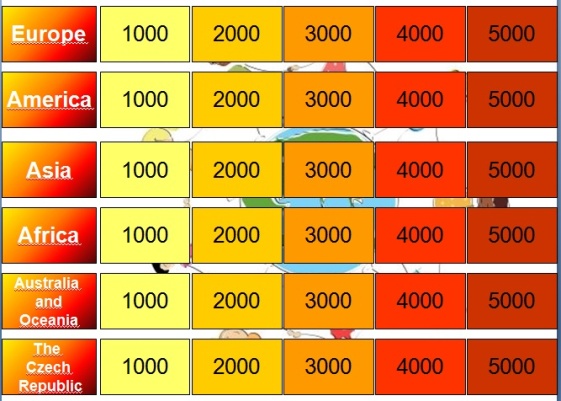 